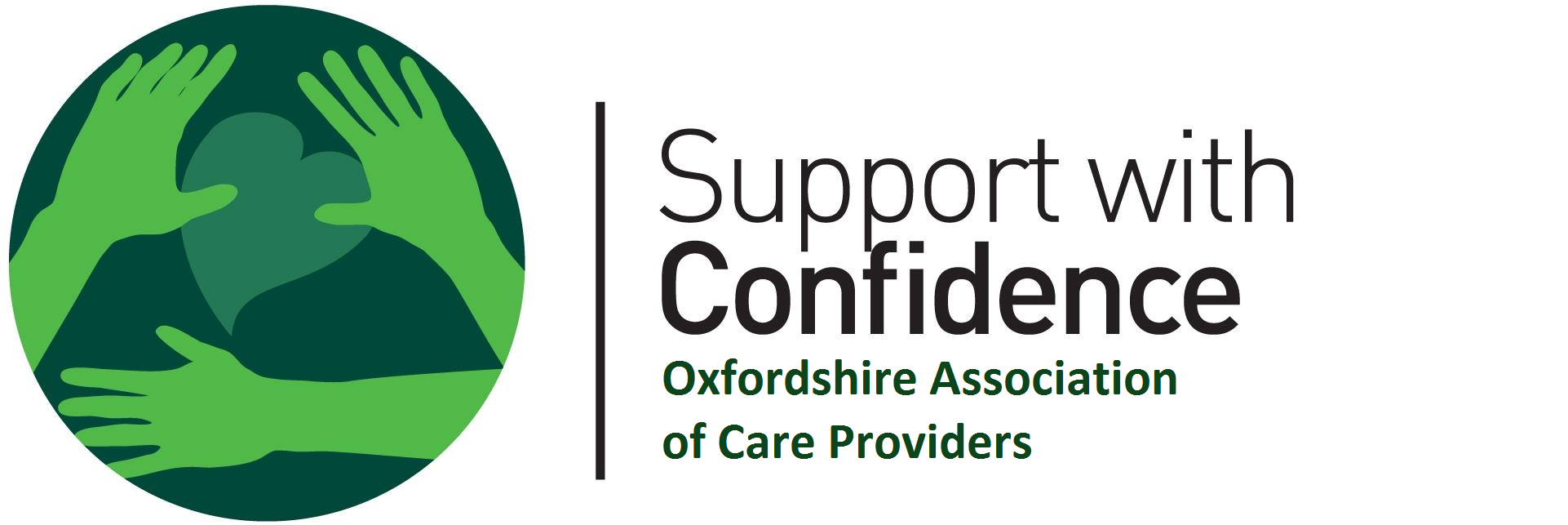 To update your profile, please complete all boxes Following receipt of your completed form, we will create your profile and place on the website.Which area[s] are you planning to work in?On which days and times would you like to work? Add specific hours if needed.TitleTitleTitleMrMrsMissMsMsDrDrProfYour Full NameYour Full NameYour Full NameYour Full NameYour Full NameYour Full NameYour Full NameYour Full NameYour Full NameYour Full NameYour Full NameYour Full NameYour Full NameYour Full NameYour Full NameYour Full NameYour Full NameYour Full NameYour Full NameYour Full NameYour Full NameFirst NameFamily NameGenderGenderGenderGenderGenderGenderGenderGenderGenderGenderMaleMaleMaleMaleMaleFemaleFemaleFemaleMobileMobileEmailEmailDate of expiry of current DBS checkDate of expiry of current DBS checkDate of expiry of current DBS checkDate of expiry of current DBS checkDate of expiry of current DBS checkDate of expiry of current DBS checkDate of expiry of current DBS checkRelevant training undertaken and dates. [last date must be no more than three years ago]Relevant training undertaken and dates. [last date must be no more than three years ago]Relevant training undertaken and dates. [last date must be no more than three years ago]Relevant training undertaken and dates. [last date must be no more than three years ago]Relevant training undertaken and dates. [last date must be no more than three years ago]Relevant training undertaken and dates. [last date must be no more than three years ago]Relevant training undertaken and dates. [last date must be no more than three years ago]Relevant training undertaken and dates. [last date must be no more than three years ago]Relevant training undertaken and dates. [last date must be no more than three years ago]Relevant training undertaken and dates. [last date must be no more than three years ago]Relevant training undertaken and dates. [last date must be no more than three years ago]Relevant training undertaken and dates. [last date must be no more than three years ago]Relevant training undertaken and dates. [last date must be no more than three years ago]Relevant training undertaken and dates. [last date must be no more than three years ago]Relevant training undertaken and dates. [last date must be no more than three years ago]Relevant training undertaken and dates. [last date must be no more than three years ago]Relevant training undertaken and dates. [last date must be no more than three years ago]Relevant training undertaken and dates. [last date must be no more than three years ago]Relevant training undertaken and dates. [last date must be no more than three years ago]Relevant training undertaken and dates. [last date must be no more than three years ago]Relevant training undertaken and dates. [last date must be no more than three years ago]Relevant training undertaken and dates. [last date must be no more than three years ago]Course typeCourse typeCourse typeCourse typeCourse typeCourse typeCourse typeCourse typeCourse typeCourse typeCourse typeCourse typeCompleted ddmmyyyyCompleted ddmmyyyyCompleted ddmmyyyyCompleted ddmmyyyyCompleted ddmmyyyyCompleted ddmmyyyyCompleted ddmmyyyyCompleted ddmmyyyyCompleted ddmmyyyyCompleted ddmmyyyyCare of medicines and administrationCare of medicines and administrationCare of medicines and administrationCare of medicines and administrationCare of medicines and administrationCare of medicines and administrationCare of medicines and administrationCare of medicines and administrationCare of medicines and administrationCare of medicines and administrationCare of medicines and administrationCare of medicines and administrationEmergency First AidEmergency First AidEmergency First AidEmergency First AidEmergency First AidEmergency First AidEmergency First AidEmergency First AidEmergency First AidEmergency First AidEmergency First AidEmergency First AidFood hygieneFood hygieneFood hygieneFood hygieneFood hygieneFood hygieneFood hygieneFood hygieneFood hygieneFood hygieneFood hygieneFood hygieneHealth & SafetyHealth & SafetyHealth & SafetyHealth & SafetyHealth & SafetyHealth & SafetyHealth & SafetyHealth & SafetyHealth & SafetyHealth & SafetyHealth & SafetyHealth & SafetyInfection controlInfection controlInfection controlInfection controlInfection controlInfection controlInfection controlInfection controlInfection controlInfection controlInfection controlInfection controlMental Capacity ActMental Capacity ActMental Capacity ActMental Capacity ActMental Capacity ActMental Capacity ActMental Capacity ActMental Capacity ActMental Capacity ActMental Capacity ActMental Capacity ActMental Capacity ActMoving & assisting (manual handling)Moving & assisting (manual handling)Moving & assisting (manual handling)Moving & assisting (manual handling)Moving & assisting (manual handling)Moving & assisting (manual handling)Moving & assisting (manual handling)Moving & assisting (manual handling)Moving & assisting (manual handling)Moving & assisting (manual handling)Moving & assisting (manual handling)Moving & assisting (manual handling)Person centred carePerson centred carePerson centred carePerson centred carePerson centred carePerson centred carePerson centred carePerson centred carePerson centred carePerson centred carePerson centred carePerson centred careRecord keeping / Report writing / Information managementRecord keeping / Report writing / Information managementRecord keeping / Report writing / Information managementRecord keeping / Report writing / Information managementRecord keeping / Report writing / Information managementRecord keeping / Report writing / Information managementRecord keeping / Report writing / Information managementRecord keeping / Report writing / Information managementRecord keeping / Report writing / Information managementRecord keeping / Report writing / Information managementRecord keeping / Report writing / Information managementRecord keeping / Report writing / Information managementSafeguarding adultsSafeguarding adultsSafeguarding adultsSafeguarding adultsSafeguarding adultsSafeguarding adultsSafeguarding adultsSafeguarding adultsSafeguarding adultsSafeguarding adultsSafeguarding adultsSafeguarding adultsUse Notes Section for further relevant courses you would like to list.Use Notes Section for further relevant courses you would like to list.Use Notes Section for further relevant courses you would like to list.Use Notes Section for further relevant courses you would like to list.Use Notes Section for further relevant courses you would like to list.Use Notes Section for further relevant courses you would like to list.Use Notes Section for further relevant courses you would like to list.Use Notes Section for further relevant courses you would like to list.Use Notes Section for further relevant courses you would like to list.Use Notes Section for further relevant courses you would like to list.Use Notes Section for further relevant courses you would like to list.Use Notes Section for further relevant courses you would like to list.Use Notes Section for further relevant courses you would like to list.Use Notes Section for further relevant courses you would like to list.Use Notes Section for further relevant courses you would like to list.Use Notes Section for further relevant courses you would like to list.Use Notes Section for further relevant courses you would like to list.Use Notes Section for further relevant courses you would like to list.Use Notes Section for further relevant courses you would like to list.Use Notes Section for further relevant courses you would like to list.Use Notes Section for further relevant courses you would like to list.Use Notes Section for further relevant courses you would like to list.Car DriverCar DriverCar DriverCar DriverYesNoApproximate charges:Approximate charges:Approximate charges:Approximate charges:Approximate charges:Approximate charges:Approximate charges:Approximate charges:Per hour 8am – 8pm Monday to FridayPer hour 8am – 8pm Monday to FridayPer hour 8am – 8pm Monday to Friday£££££Per hour 8am – 8pm Weekends and Bank HolidaysPer hour 8am – 8pm Weekends and Bank HolidaysPer hour 8am – 8pm Weekends and Bank Holidays£££££Per hour 8pm – 8am Overnight carePer hour 8pm – 8am Overnight carePer hour 8pm – 8am Overnight care£££££Per task if appropriatePer task if appropriatePer task if appropriate£££££Short description about you – max 100 words [a summary of your personal qualities]Short description about you – max 100 words [a summary of your personal qualities]Short description about you – max 100 words [a summary of your personal qualities]Short description about you – max 100 words [a summary of your personal qualities]Short description about you – max 100 words [a summary of your personal qualities]Short description about you – max 100 words [a summary of your personal qualities]Short description about you – max 100 words [a summary of your personal qualities]Short description about you – max 100 words [a summary of your personal qualities]Which tasks are you interested in doing as a Personal Assistant?Which tasks are you interested in doing as a Personal Assistant?Which tasks are you interested in doing as a Personal Assistant?Which tasks are you interested in doing as a Personal Assistant?Which tasks are you interested in doing as a Personal Assistant?Which tasks are you interested in doing as a Personal Assistant?Which tasks are you interested in doing as a Personal Assistant?Which tasks are you interested in doing as a Personal Assistant?Personal careSocial & Leisure activitiesSocial & Leisure activitiesSocial & Leisure activitiesSocial & Leisure activitiesSocial & Leisure activitiesDomestic AssistanceWork or study supportWork or study supportWork or study supportWork or study supportWork or study supportOther, please stateOther, please stateOther, please stateOther, please stateOther, please stateOther, please stateOther, please stateOther, please stateTickPostcodeIncludingGL7Broadwell, Claydon, Claydon Pike, Downington, Filkins, Fyfield, Kelmscott, Kencot, Langford, Little Faringdon, Little London, Southrop, Thornhill, Warrens CrossGL56Adlestrop, Aston Magna, Barton-on-the-Heath, Batsford, Blockley, Bourton on the Hill, Broadwell, Chastleton, Daylesford, Donnington, Dorn, Draycott, Evenlode, Little Compton, Longborough, Lower Lemington, Oddington, Old Town, Sezincote, Snowshill Hill, Springhill, Stretton on Fosse, Todenham, Upper OddingtonNN13Brackley, Croughton, Farthinghoe, Hinton-in-the-Hedges, Westbury, Turweston, MixburyOX1Boars Hill, Oxford (Central and South), Kennington, New Hinksey, Osney, South HinkseyOX2Botley, Jericho, Oxford (North and West), North Hinksey, Summertown, Wytham, WolvercoteOX3Beckley, Elsfield, Headington, Marston, Noke, Oxford (North East), Woodeaton, WoodperryOX4Blackbird Leys, Cowley, Oxford (East), Iffley, Littlemore, Rose Hill, Sandford-on-ThamesOX5Begbroke, Charlton-on-Otmoor, Fencott, Islip, Kidlington, Murcott, Tackley, Yarnton,OX7Bledington, Chadlington, Charlbury, Chipping NortonOX9North Weston, Postcombe, Thame, TowerseyOX10Berinsfield, Cholsey, Dorchester, WallingfordOX11Aston Tirrold, Aston Upthorpe, Blewbury, Chilton, Didcot, Harwell, South Moreton, UptonOX12Ardington, Charney Bassett, Childrey, Challow (East & West), Denchworth, Farnborough (Berks), Fawley, Ginge (East & West), Grove, Hanney (East & West), Hendred (East & West), Kingston Lisle, Letcombe Bassett, Letcombe Regis, Lockinge (East &West), Lyford, Sparsholt, WantageOX13Appleton, Bayworth, Besselsleigh, Cothill, Dry Sandford, Frilford, Garford, Longworth, Marcham, Shippon, Steventon, Southmoor, SunningwellOX14Abingdon, Appleford-on-Thames, Burcot, Clifton Hampden, Culham, Drayton, Little Wittenham, Long Wittenham, Milton, Radley, Sutton CourtenayOX15Alkerton, Balscote, Barford St Michael, Barford St John, Bloxham, Bodicote, Brailes, Broughton, Deddington, Hempton, Drayton, Edge Hill, Epwell, Hook Norton, Horley, Hornton, Milcombe, Milton, North Newington, Ratley, Shenington, Sibford Ferris, Sibford Gower, Shutford, South Newington, Swalcliffe, Swerford, Tadmarton, Upton, Wigginton, Wroxton,OX16BanburyOX17Adderbury, Appletree, Aynho, Arlescote, Chacombe, Charlton, Cheney, Chipping Warden, Claydon, Cropredy, Culworth, Edgcote, Farnborough (Warks), Greatworth, Great Bourton, Hanwell, King's Sutton, Little Bourton, Lower Thorpe, Marston St Lawrence, Middleton Mollington, Nethercote, Newbottle, Overthorpe, Prescote, Shotteswell, Stuchbury, Sulgrave, Thenford, Thorpe Mandeville, Twyford, Upper Astrop, Wardington, Warkworth, Warmington, WilliamscottOX18Alvescot, Asthall, Aston, Bampton, Barrington, Black Bourton, Bradwell, Brize Norton, Burford, Carterton, Chimney, Clanfield, Cote, Fulbrook, Grafton, Holwell, Lew, Little Clanfield, Radcot, Shilton, Signet, Swinbrook, Taynton, Upper Windrush, Upton, Weald, Westwell, Widford, WindrushOX20Bladon, Glympton, Kiddington, Woodleys, Woodstock, WoottonOX25Ambrosden, Arncott, Blackthorn, Caulcott, Duns Tew, Little Chesterton, Lower Heyford, Merton, Middle Aston, Middleton Stoney, North Aston, Piddington, Rousham, Somerton, Steeple Aston, Steeple Barton, Upper Heyford, Wendlebury, Weston-on-the-GreenOX26Bicester, Chesterton, LauntonOX27Ardley, Bainton, Baynards Green, Bucknell, Caversfield, Charndon, Fewcott, Fringford, Fritwell, Godington, Hardwick, Hethe, Marsh Gibbon, Newton Morrell, Poundon, Souldern, Stoke Lyne, Stratton Audley, TusmoreOX28WitneyOX29Barnard Gate, Brighthampton, Church Hanborough, Combe, Crawley, Curbridge, Ducklington, Eynsham, Freeland, Hailey, Hardwick, High Cogges, Long Hanborough, New Yatt, Newbridge, North Leigh, East End (North Leigh), Old Shifford, Shifford, Standlake, Stanton Harcourt, Stonesfield, Sutton, YelfordOX33Forest Hill, Holton, Horspath, Horton-cum-Studley, Littleworth, Milton Common, Stanton St. John, Waterperry, Waterstock, Wheatley, WoodperryOX39Chinnor, Crowell, Emmington, Henton, Kingston Blount, SydenhamOX44Ascott, Chalgrove, Chippinghurst, Chiselhampton, Cuddesdon, Denton, Garsington, Great Haseley, Great Milton, Little Baldon, Little Haseley, Little Milton, Marsh Baldon, Nuneham Courtenay, Stadhampton, Toot BaldonOX49Aston Rowant, Brightwell Baldwin, Britwell Salome, Christmas Common, Cuxham, Easington, Lewknor, Pyrton, Shirburn, WatlingtonRG4Sonning, Sonning Common, Kidmore EndRG8Goring, Streatley, Pangbourne, Whitchurch-on-ThamesRG9Hambleden, Rotherfield Peppard, Turville, Turville Heath, Skirmett, Rockwell End, Mill End, Fawley, Fingest, Frieth, Greenlands, Nettlebed, Shiplake, Henley-on-ThamesRG10Charvil, Hurst, Ruscombe, Twyford, Wargrave, Waltham St LawrenceSN6Highworth, Cricklade, Shrivenham, Watchfield, Ashton Keynes, Ashbury, Bishopstone, Castle Eaton, Hannington, Idstone, Marston Meysey, LeighSN7Faringdon, Stanford in the Vale, Uffington, Longcot, Fernham, Buckland, Great Coxwell, Little Coxwell, Littleworth, Shellingford, BuscotDayMorningAfternoonEveningNightMondayTuesdayWednesdayThursdayFridaySaturdaySunday